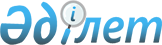 Курчатов қалалық мәслихатының 2018 жылғы 4 мамырдағы № 20/152-VI "Тіркелген салық мөлшерлемелері туралы" шешімінің күші жойылды деп тану туралыШығыс Қазақстан облысы Курчатов қалалық мәслихатының 2020 жылғы 14 қазандағы № 45/344-VI шешімі. Шығыс Қазақстан облысының Әділет департаментінде 2020 жылғы 28 қазанда № 7733 болып тіркелді
      ЗҚАИ-ның ескертпесі.

      Құжаттың мәтінінде түпнұсқаның пунктуациясы мен орфографиясы сақталған.
      Қазақстан Республикасының 2016 жылғы 6 сәуірдегі "Құқықтық актілер туралы" Заңының 50 – бабы 2 – тармағына сәйкес Курчатов қалалық мәслихаты ШЕШІМ ҚАБЫЛДАДЫ:
      1. Курчатов қалалық мәслихатының 2018 жылғы 4 мамырдағы № 20/152-VI "Тіркелген салық мөлшерлемелері туралы" (нормативтік құқықтық актілерді мемлекеттік тіркеу тізілімінде 5-3-123 нөмірімен тіркелген, 2018 жылғы 23 мамырда Қазақстан Республикасы нормативтік құқықтық актілерінің электрондық түрдегі Эталондық бақылау банкінде жарияланған) шешімінің күші жойылды деп танылсын.
      2. Осы шешім 2020 жылдың 1 қаңтарынан бастап қолданысқа енгізіледі.
					© 2012. Қазақстан Республикасы Әділет министрлігінің «Қазақстан Республикасының Заңнама және құқықтық ақпарат институты» ШЖҚ РМК
				
      Сессия төрағасы 

С. Березин

      Курчатов қалалық мәслихатының хатшысы 

Г. Қарымбаева
